CHARIS BELIEFSChristian LifeRESOURCE PACKET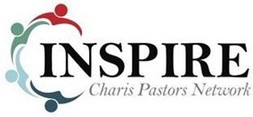 WWW.INSPIREPASTORS.ORGChristian LifeTable of ContentsTeaching Resource for Churches ……………………………………………. 3Group Discussion Questions ………………………………………………… 4Ordination Preparation and Mentoring Resource for Ministry Leaders ….…. 5Ordination and Mentee Discussion Questions ……………………….……… 6Christian LifeTeaching ResourceThis tool is designed for use in local church discipleship settings. These might include large gatherings of the church’s teaching ministry, Adult Bible Fellowship, Sunday School, Small Groups, or other Bible Studies.Recommended Schedule (60-75 Minutes)Group Welcome and Opening Prayer (:05)Teacher’s Introduction of the Lesson Topic (:05)Create an introduction from the Christian Life statement View the Lesson Video as a Group (:15)Link to the Christian Life videoHighlight Key Biblical Themes from the Statement & Video (:15-25)Teacher clarifies technical concepts and further explores the content Group Discussion (:15-20)Distribute and discuss the questions provided on the following pageClosing Remarks or Praise Chorus and Prayer (:05)Additional Discipleship Recommendations: Provide learners with a key memory verse from the contentProvide a copy of the statement as a pre-study or post-study toolChristian LifeGroup Discussion QuestionsDiscuss answers to the following questions related to this study. As you share ideas and formulate answers to the questions, work to incorporate key scripture verses that relate directly or indirectly to this Christian Life study.The Christian life begins the instant a person authentically receives Christ.  A transformed life cannot occur unless a person has been reconciled to God.  The gospel is the “good news” that we can be reconciled to God.  What is reconciliation, and what does it mean to be reconciled to God?The only way to be saved or reconciled to God is by grace alone, through faith alone, and in Christ alone.  Describe what each of these requirements of reconciliation mean (grace alone, faith alone, in Christ alone).As humans, we have not only been saved from sin and separation from God, we have been saved for a transformed life. But not everyone experiences the personal life transformation God intends. What are some possible reasons that people who claim to be believers remain in bondage to sin, spiritually immature, and unfruitful? Ephesians 2:8-10 speak about the Christian life.  As believers we are “God’s workmanship” (Greek: poiema- God’s poem/masterpiece).  He created us “to do good works.” What’s the difference between being saved BY good works, which isn’t biblical, and being saved by faith and DOING good works? The Christian life should be fueled by love for God, devotion to God, and obedience to God. These produce joy in our hearts and lasting spiritual fruit through our lives.  Describe why spiritual obedience must be driven by love and devotion— and not primarily by a sense of duty. Why does it matter?Christian LifeOrdination and Mentoring ResourceThis tool is designed for use in local church and district settings. These might include groups of pastors, church planters, or ordination candidates.Recommended Ordination Preparation or Mentoring Meeting Schedule  Minutes)Before the Meeting: Provide the candidate/mentee with a copy of the statement for pre-meeting study preparationWelcome and Opening Prayer (:05)Mentor’s Introduction of the Lesson Topic (:05)Create an introduction from the Christian Life statementView the Lesson Video (:15)Link to the Christian Life videoQ & A Time (:15-30)Discuss relevant theme questions provided on the following pageHighlight Key Biblical Themes from the Statement & Video (:15)Mentor clarifies technical concepts and deepens the content Closing Remarks and Prayer (:05)Additional Discipleship Recommendation: Provide candidate/mentee with a key memory verse from the contentChristian LifeOrdination Candidate or Ministry Mentee Discussion QuestionsUse the following questions to quiz and examine ordination candidates or ministry mentees.  Encourage them to discuss their answers to the following questions related to this study. As they share ideas and formulate answers to the questions, encourage them to incorporate key scripture verses that relate directly or indirectly to this Christian Life study.  Be prepared to give guidance as needed.The Christian life begins the instant a person authentically receives Christ.  A transformed life cannot occur unless a person has been reconciled to God.  The gospel is the “good news” that we can be reconciled to God.  What is reconciliation, and what does it mean to be reconciled to God?The only way to be saved or reconciled to God is by grace alone, through faith alone, and in Christ alone.  Describe what each of these requirements of reconciliation mean (grace alone, faith alone, in Christ alone).As humans, we have not only been saved from sin and separation from God, we have been saved for a transformed life. But not everyone experiences the personal life transformation God intends. What are some possible reasons that people who claim to be believers remain in bondage to sin, spiritually immature, and unfruitful? Ephesians 2:8-10 speak about the Christian life.  As believers we are “God’s workmanship” (Greek: poiema- God’s poem/masterpiece).  He created us “to do good works.” What’s the difference between being saved BY good works, which isn’t biblical, and being saved by faith and DOING good works?The Christian life should be fueled by love for God, devotion to God, and obedience to God. These produce joy in our hearts and lasting spiritual fruit through our lives.  Describe why spiritual obedience must be driven by love and devotion— and not primarily by a sense of duty. Why does it matter?THIS RESOURCE IS PRESENTED BYINSPIRE CHARIS PASTORS NETWORK IN PARTNERSHIP WITHGRACE THEOLOGICAL SEMINARY' S CHARIS COLLECTIVEWWW.INSPIREPASTORS.ORG	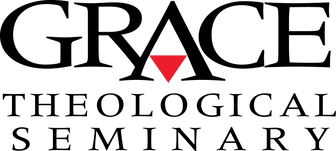 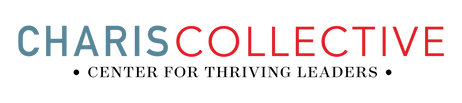 